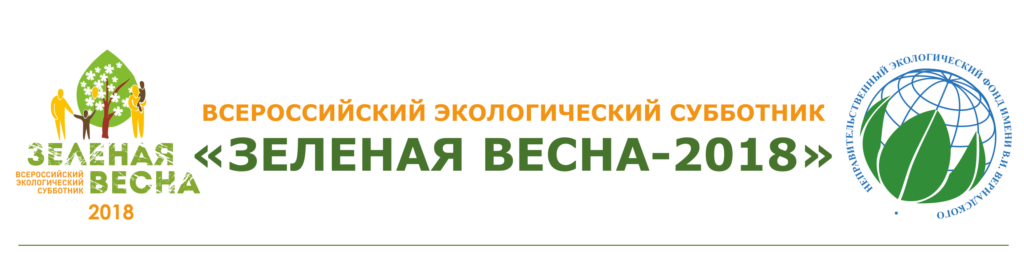 Уважаемые жители  поселения! 
 Мы все живем в одном поселении! И хотим, чтобы он был чистым, красивым и комфортным! Для этого нужно совсем немного – поддерживать чистоту в родном дворе, на соседней улице,  у организаций, прививать детям и внукам привычку к порядку и воспитывать в них любовь к родному поселению- селу, деревням! 
Мы приглашаем Вас,  принять активное участие в субботнике! Только совместными усилиями мы сможем сделать чистым, красивым и комфортным наш любимый двор, улицу. 
Невозможно полностью привести всё в порядок без участия жителей. Подмести мусор, прибрать прилегающую территорию - по силам каждому. Тем более, что впереди у нас  любимые, весенние праздники. Встретим их достойно - благоустроенными дворами, улицами! «Чистый двор – чистая совесть!»

 «ЖЕНСОВЕТ» с.Петропавловск